MINUTESDPH PANDAS/PANS Advisory Council RESEARCH WORKGROUP MEETING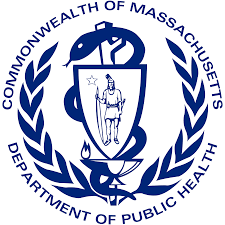 Wednesday, March 1, 2023ATTENDEES:  Blake Poggi, Dr. Mark Pasternack, Jennifer Vitelli & Dr. Kyle WilliamsLOCATION:  VIRTUALMINUTESMeeting called to order1:04 p.m.Open Roll CallBlake Poggi, Kyle Williams & Jennifer Vitelli were presentVOTE:   Minutes (2.8.22)Ms. Poggi made a motion to accept the minutes Dr. Williams seconded the motionall were in favor of the motion  Baseline Environmental Scan on ResearchMs. Poggi provided Dr. Williams with additional research to be added to the baseline scanDr. Williams will finalize the scan (categorizing)  Gaps in ResearchMembers decided to hold off on discussing the gaps until after the full council meeting on March 8th and will focus on that work between March and May’s full council meetingPREPARE:  presentation on Baseline Environmental Scan on Research for next full council meeting (March 2023)Dr. Williams will present findings for the March 8th meetingAdjournmentMs. Vitelli made a motion to call the meeting to a close at 1:11 p.m.Dr. Williams seconded the motionall were in favor of the motion